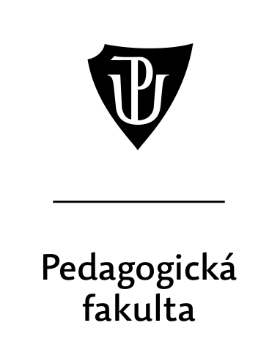 VNITŘNÍ PŘEDPIS PdF UPNovela č. 2Organizační řád Pedagogické fakulty Univerzity Palackého v Olomoucize dne 3. května 2017Obsah:		Změna přílohy č. 2 vnitřního předpisu fakulty ruší z řídící struktury děkanátu pracoviště Středisko pedagogických a odborných praxí.Garant:		prof. PaedDr. Libuše Ludíková, CSc.Platnost:		xx. xxxxxx 2021Účinnost:    		xx. xxxxxx 2021   Novela č. 2Organizačního řádu Pedagogické fakulty Univerzity Palackého v Olomoucize dne 3. května 2017 č. PdF-A-17/04Článek 1Předmět novelyPříloha č. 2 Řídicí struktura děkanátu Pedagogické fakulty Univerzity Palackého v Olomouci nově neobsahuje:Středisko pedagogických a odborných praxíČlánek 2Závěrečná ustanoveníTato novela č. 2 Organizačního řádu Pedagogické fakulty Univerzity Palackého v Olomouci ze dne 
3. května 2017, č. PdF-A-17/04 byla schválena podle čl. 4, odst. 1 Statutu Pedagogické fakulty Univerzity Palackého v Olomouci a v souladu s § 27, odst. 1, písm. b, zákona č. 111/1998 Sb., Zákon 
o vysokých školách a o změně a doplnění dalších zákonů (zákon o vysokých školách) Akademickým senátem Pedagogické fakulty Univerzity Palackého 
v Olomouci dne xx. xx. 2021.Ostatní ustanovení Organizačního řádu Pedagogické fakulty Univerzity Palackého v Olomouci ze dne 
3. května 2017, č. PdF-A-17/04 ve znění pozdějších změn a doplňků zůstávají beze změn.Tato novela č. 2 nabývá platnosti dnem jejího zveřejnění a účinnosti sedmým dnem po nabytí platnosti. prof. PaedDr. Libuše Ludíková, CSc.děkanka Pedagogické fakultyUniverzity Palackého v Olomouciprof. Mgr. PaedDr. Jan Michalík, Ph.D.předseda Akademického senátuPedagogické fakultyUniverzity Palackého v OlomouciPříloha č. 2Řídicí struktura děkanátu Pedagogické fakulty Univerzity Palackého v OlomouciPdF-A-17/04-N02